
Martine Barro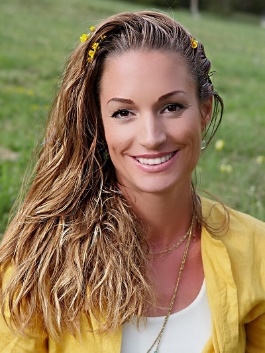 YONAMO gastiert zum zweiten Mal in WinterthurYonamo (Yoga, Nature and More) ist die Community für Menschen, die bewusster, gesünder und nachhaltiger leben. Sie treffen sich täglich auf yonamo.com und halbjährlich an Events. Nach dem Grosserfolg im Frühling 2019 kehrt Yonamo am Samstag, 21. März, und Sonntag, 22. März 2020, nach Winterthur zurück – mit allem, was Yonamo einzigartig macht: Ausstellung, Brunch, Vorträge, Yoga und Workshops. Zu den vielen nationalen und internationalen Top-Stars, die an der Yonamo anzutreffen sind, gehört Christian Klix. Er wird das Wochenende mit einer ganz besonderen Yoga-Session eröffnen.Über 100 Aussteller präsentieren in den Eulachhallen Kleider, Klangschalen, Kosmetik, Lebensmittel, Nahrungsmittelergänzungen, Yoga-Zubehör und viele weitere Produkte und Dienstleistungen. Kurz: Alles rund um Achtsamkeit, Bio, Fair Trade Mode, Meditation, Nachhaltigkeit, Naturheilverfahren, Reisen, und Yoga. Zu den vielen Highlights vom Wochenende gehören unter anderem:Der Vortrag «Future Cuisine» von Lauren Wildbolz, Pionierin und angesagteste Vegan-Köchin der SchweizDer Keynote Speech «Jenseits der Logik» von Bruno Erni, Energie- und Erfolgscoach, Autor und Speaker.Der Bio-Brunch mit einem vielfältigen und abwechslungsreichen Angebot. Inklusive veganen und allergiefreien Speisen. Die Closing-Yoga-Session mit Live-Musik der lokalen Band «Ginger and the Alchemist». Die Kinderyoga-Sessions mit Musik und Geschichten von Bruno Hächler.Yonamo ist ein Ausflugsziel für die ganze Familie und bietet Menschen jeden Alters eine Menge Information, Inspiration und Motivation. Ausstellung, Degustationen, Vorträge und Workshops sind komplett gratis. Einzig für die Yoga-Sessions ist ein Ticket notwendig. Diese gibt’s ab sofort auf yonamo.com. Mitmachen lohnt sich: Als Dankeschön erhalten alle Teilnehmerinnen und Teilnehmer am Eingang eine Bio-Baumwoll-Tasche, die sie mit Geschenken der Aussteller füllen dürfen. Damit stellen wir sicher, dass alle ausschliesslich Geschenke in ihrer Tasche haben, die sie auch wirklich interessieren.Denn Yonamo will die Lust auf einen bewussten, nachhaltigen Lebensstil wecken. Und weder belehren noch bekehren. Dementsprechend ausgelassen, fröhlich und positiv ist auch die Stimmung. Überzeuge dich selbst: Komm am 21. und 22. März in die Eulachhallen nach Winterthur. Ich freue mich auf deinen Besuch!Herzlich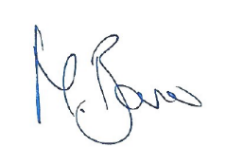 Martine BarroInitiantinFacts zu YONAMO WinterthurWas: 		Event rund um Yoga, Nachhaltigkeit und einen bewussten LebensstilWann: 		Samstag 21. und Sonntag 22. März, jeweils 9:00-17:30, am Samstag mit anschliessendem Keynote Speach von Bruno Erni um 19:00 UhrWo: 		Eulachhallen, Wartstrasse 73, 8400 WinterthurEintritt: 	Frei für Ausstellung, Referate, Workshops, Kinder-Aktivitäten; 			fürs Yoga gibt’s Tages- und 2-Tages-TicketsWeb:			www.yonamo.comInsta:		@yonamo_events . instagram.com/yonamo_events/ Facebook:	@yonamoevents . facebook.com/yonamoeventsFacebook-Veranstaltungslink: https://www.facebook.com/events/1266208456901362/